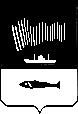 АДМИНИСТРАЦИЯ ГОРОДА МУРМАНСКАП О С Т А Н О В Л Е Н И Е28.09.2015											   № 2714Об утверждении административного регламента предоставления муниципальной услуги «Предоставление в собственность, постоянное (бессрочное) пользование, безвозмездное пользование, аренду земельных участков, находящихся в государственной или муниципальной собственности, юридическим и физическим лицам и заключение соглашений об установлении сервитута в отношении земельных участков, находящихся в государственной или муниципальной собственности»(в ред. постановлений от 19.04.2016 № 1019, от 18.04.2017 № 1111, от 31.07.2018 № 2366, от 07.11.2018 № 3836)В соответствии с Федеральным законом от 06.10.2003 № 131-ФЗ «Об общих принципах организации местного самоуправления в Российской Федерации», Федеральным законом от 27.07.2010 № 210-ФЗ «Об организации предоставления государственных и муниципальных услуг», руководствуясь Уставом муниципального образования город Мурманск, постановлениями администрации города Мурманска от 26.02.2009 № 321«О порядке разработки и утверждения административных регламентов предоставления муниципальных   услуг   в   муниципальном   образовании   город   Мурманск», от 30.05.2012 № 1159 «Об утверждении реестра услуг, предоставляемых по обращениям заявителей в муниципальном образовании город Мурманск», постановляю:1. Отменить постановления администрации города Мурманска:- от 15.08.2012 № 2003 «Об утверждении административного регламента предоставления муниципальной услуги «Предоставление в собственность, постоянное (бессрочное) пользование, безвозмездное срочное пользование, аренду, на праве ограниченного пользования земельных участков, находящихся в государственной или муниципальной собственности, юридическим и физическим лицам», за исключением пункта 1;- от 13.05.2013 № 1039 «О внесении изменений в приложение к постановлению администрации города Мурманска от 15.08.2012 № 2003 «Об утверждении административного регламента предоставления муниципальной услуги «Предоставление в собственность, постоянное (бессрочное) пользование, безвозмездное срочное пользование, аренду, на праве ограниченного пользования земельных участков, находящихся в государственной или муниципальной собственности, юридическим и физическим лицам»;- от 12.08.2014 № 2566 «О внесении изменений в приложение к постановлению администрации города Мурманска от 15.08.2012 № 2003 «Об утверждении административного регламента предоставления муниципальной услуги «Предоставление в собственность, постоянное (бессрочное) пользование, безвозмездное срочное пользование, аренду, на праве ограниченного пользования земельных участков, находящихся в государственной или муниципальной собственности, юридическим и физическим лицам» (в ред. постановления от 13.05.2013 № 1039)».2. Утвердить административный регламент предоставления муниципальной услуги «Предоставление в собственность, постоянное (бессрочное) пользование, безвозмездное пользование, аренду земельных участков, находящихся в государственной или муниципальной собственности, юридическим и физическим лицам и заключение соглашений об установлении сервитута в отношении земельных участков, находящихся в государственной или муниципальной собственности» согласно приложению к настоящему постановлению.3. Отделу информационно-технического обеспечения и защиты информации администрации города Мурманска (Кузьмин А.Н.) разместить настоящее постановление с приложением на официальном сайте администрации города Мурманска в сети Интернет.4. Редакции газеты «Вечерний Мурманск» (Штейн Н.Г.) опубликовать настоящее постановление с приложением.5. Настоящее постановление вступает в силу со дня официального опубликования.6. Контроль за выполнением настоящего постановления возложить на заместителя главы администрации города Мурманска Изотова А.В.Глава администрации города Мурманска								   А.И. СысоевАдминистративный регламент предоставления муниципальной услуги«Предоставление в собственность, постоянное (бессрочное) пользование, безвозмездное пользование, аренду земельных участков, находящихся в государственной или муниципальной собственности, юридическим и физическим лицам и заключение соглашений об установлении сервитута в отношении земельных участков, находящихся в государственной или муниципальной собственности»1. Общие положения1.1. Цель разработки административного регламентаАдминистративный регламент предоставления муниципальной услуги «Предоставление в собственность, постоянное (бессрочное) пользование, безвозмездное пользование, аренду земельных участков, находящихся в государственной или муниципальной собственности, юридическим и физическим лицам и заключение соглашений об установлении сервитута в отношении земельных участков, находящихся в государственной или муниципальной собственности» (далее – Регламент и муниципальная услуга соответственно) разработан с целью повышения качества и доступности муниципальной услуги, создания комфортных условий для ее заявителей и определяет сроки и последовательность действий при предоставлении муниципальной услуги.1.2. Заявители муниципальной услугиЗаявителями муниципальной услуги являются физические лица (граждане, индивидуальные предприниматели – физические лица, зарегистрированные в установленном порядке и осуществляющие предпринимательскую деятельность без образования юридического лица), организации (юридические лица) (далее – Заявители), обратившиеся с заявлением о предоставлении в собственность, постоянное (бессрочное) пользование, безвозмездное пользование, аренду земельных участков, находящихся в государственной или муниципальной собственности, или о заключении соглашений об установлении сервитута в отношении земельных участков, находящихся в государственной или муниципальной собственности.1.3. Информирование о порядке предоставлениямуниципальной услуги1.3.1. Информация, представляемая заинтересованным лицам о муниципальной услуге, является открытой и общедоступной.Основными требованиями к информированию заинтересованных лиц являются:– достоверность и полнота информирования о процедуре предоставления муниципальной услуги;– четкость в изложении информации о процедуре;– удобство и доступность получения информации о процедуре;– оперативность предоставления информации о процедуре.1.3.2. Информирование о порядке предоставления муниципальной услуги осуществляют председатель, заместители председателя, муниципальные служащие отдела по земельным ресурсам, отдела аренды и контроля за поступлением арендной платы за землю и отдела управления и распоряжения муниципальным имуществом комитета имущественных отношений города Мурманска (далее – Комитет).Адрес Комитета: 183038, город Мурманск, улица Комсомольская, дом 10.Адрес электронной почты Комитета: kio@citymurmansk.ru.Телефоны для справок: (8152) 42-83-43 (приемная), (8152) 45-09-63 (факс).График приема граждан председателем Комитета: нечетные четверги каждого месяца с 15.00 до 17.00 (по предварительной записи); заместителями председателя Комитета – по предварительной записи.График работы отдела по земельным ресурсам, отдела аренды и контроля за поступлением арендной платы за землю и отдела управления и распоряжения муниципальным имуществом Комитета:– понедельник – четверг – с 9.00 до 17.30, перерыв с 13.00 до 14.00;– пятница и предпраздничные дни – с 9.00 до 16.00, перерыв с 13.00 до 14.00;– выходные дни: суббота, воскресенье.Прием граждан осуществляется в соответствии с графиком работы в следующих отделах:– в отделе по земельным ресурсам Комитета – 3 этаж, кабинет 315, телефон для справок (8152) 45-28-67;– в отделе аренды и контроля за поступлением арендной платы за землю Комитета – 3 этаж, кабинет 314, телефон для справок (8152) 45-82-75;– в отделе управления и распоряжения муниципальным имуществом Комитета – 4 этаж, кабинет 410, телефон для справок: (8152) 45-39-47.1.3.3. Индивидуальное информирование заинтересованных лиц по процедуре предоставления муниципальной услуги осуществляется:– в устной форме лично или по телефону;– в письменной форме – по письменным обращениям в произвольной форме, поступившим в адрес Комитета посредством почтовых отправлений или электронных средств коммуникации.При информировании о порядке предоставления муниципальной услуги по телефону муниципальный служащий Комитета, осуществляющий информирование, обязан назвать наименование Комитета, свою должность, фамилию, имя и отчество и проинформировать заинтересованное лицо:– о перечне документов, необходимых для предоставления муниципальной услуги, в том числе о документах, которые он должен представить самостоятельно, и документах, которые Комитет получит в рамках межведомственного взаимодействия, если Заявитель не представит их по собственной инициативе;– о сроках предоставления муниципальной услуги;– об основаниях и условиях предоставления муниципальной услуги;– об основаниях для отказа в предоставлении муниципальной услуги;– о порядке получения консультаций по вопросам предоставления муниципальной услуги;– о порядке обжалования решений, действий или бездействия Комитета, а также должностных лиц и муниципальных служащих.Если на момент поступления звонка от заинтересованных лиц муниципальный служащий Комитета, осуществляющий информирование, проводит личный прием граждан, он вправе предложить заинтересованному лицу обратиться по телефону позже, либо, в случае срочности получения информации, предупредить заинтересованное лицо о возможности прерывания разговора по телефону для личного приема граждан. В конце информирования муниципальный служащий Комитета, осуществляющий информирование, должен кратко подвести итог разговора и перечислить действия, которые необходимо предпринять заинтересованному лицу.Муниципальный служащий Комитета, осуществляющий устное информирование, должен принять все необходимые меры для дачи полного ответа на вопросы, поставленные заинтересованным лицом.При личном обращении заинтересованных лиц муниципальный служащий Комитета, осуществляющий прием и информирование, в пределах своей компетенции дает ответ самостоятельно.В случае если для подготовки ответа требуется продолжительное время либо муниципальный служащий Комитета, осуществляющий индивидуальное устное информирование, не может в данный момент ответить на вопрос самостоятельно, он обязан выбрать один из вариантов дальнейших действий:а) предложить заинтересованному лицу обратиться за необходимой информацией в письменном виде;б) согласовать другое время для устного информирования.Муниципальный служащий Комитета, осуществляющий прием и консультирование (по телефону или лично), должен корректно и внимательно относиться к заинтересованным лицам, не унижая их чести и достоинства.Продолжительность индивидуального устного информирования не превышает 10 минут. Время ожидания заинтересованных лиц при индивидуальном устном информировании (при обращении заинтересованных лиц за информацией лично) не превышает 15 минут.Поступившее в Комитет письменное обращение заинтересованного лица о порядке предоставления муниципальной услуги регистрируется в соответствии с утвержденной Инструкцией по делопроизводству в Комитете и после рассмотрения председателем, заместителем председателя Комитета передается для подготовки ответа муниципальному служащему Комитета, ответственному за проведение информирования.Ответ на обращение оформляется на бланке письма и подписывается председателем, заместителем председателя Комитета. Оформление ответа осуществляется с соблюдением требований, установленных Инструкцией по делопроизводству в администрации города Мурманска.Текст ответа излагается в простой, четкой и понятной форме.Ответ направляется почтовой связью или с помощью электронных средств коммуникации (в зависимости от способа доставки ответа, указанного в письменном обращении или способа обращения заинтересованного лица) в течение 30 дней с даты регистрации поступившего письменного обращения в Комитете.1.3.4. Публичное информирование осуществляется путем публикации информационных материалов в средствах массовой информации, размещения на Интернет-портале государственных и муниципальных услуг (http://gosuslugi.ru), региональном Интернет-портале государственных и муниципальных услуг Мурманской области (https://51gosuslugi.ru), на информационных стендах, расположенных в помещении Комитета.На информационных стендах размещается следующая обязательная информация:– полное наименование Комитета, его структурного подразделения, предоставляющего муниципальную услугу;– контактные телефоны, график работы, фамилии, имена, отчества и должности муниципальных служащих, осуществляющих прием и консультирование заинтересованных лиц;– образцы оформления заявлений;– перечень оснований для отказа в предоставлении муниципальной услуги.Тексты информационных материалов печатаются удобным для чтения шрифтом, без исправлений, наиболее важные места выделяются полужирным начертанием либо подчеркиваются.На официальном сайте администрации города Мурманска (http://citymurmansk.ru) в сети Интернет приводится полный текст настоящего Регламента, график приема по личным вопросам в администрации города Мурманска и Комитете.2. Стандарт предоставления муниципальной услуги2.1. Наименование муниципальной услугиПредоставление в собственность, постоянное (бессрочное) пользование, безвозмездное пользование, аренду земельных участков, находящихся в государственной или муниципальной собственности, юридическим и физическим лицам и заключение соглашений об установлении сервитута в отношении земельных участков, находящихся в государственной или муниципальной собственности.2.2. Наименование органа, непосредственно предоставляющего муниципальную услугу2.2.1. Предоставление муниципальной услуги осуществляет Комитет.2.2.2. При предоставлении муниципальной услуги Комитет осуществляет взаимодействие с:– Управлением Федеральной службы государственной регистрации, кадастра и картографии по Мурманской области (далее – Управление Росреестра по Мурманской области) в части получения выписки из Единого государственного реестра недвижимости об объекте недвижимости:а) об испрашиваемом земельном участке;б) о здании и (или) сооружении, расположенном(ых) на испрашиваемом земельном участке;в) о помещении в здании, сооружении, расположенном на испрашиваемом земельном участке;г) об объекте незавершенного строительства, расположенном на испрашиваемом земельном участке;– Инспекцией Федеральной налоговой службы по городу Мурманску в части получения выписки из Единого государственного реестра юридических лиц и выписки из Единого государственного реестра индивидуальных предпринимателей;– ММКУ «Центр по контролю за использованием муниципального имущества» (далее – ММКУ «ЦКИМИ») в части получения акта обследования земельного участка;– комитетом градостроительства и территориального развития администрации города Мурманска в части получения копий документов, указанных в подпунктах 1.1-1.3 пункта 1, подпункте 2.1 пункта 2, подпунктах 3.1-3.3 пункта 3, подпунктах 4.1-4.3 пункта 4, подпунктах 5.1-5.3 пункта 5, подпункте 6.1 пункта 6, подпункте 7.1 пункта 7, подпункте 8.1 пункта 8, подпункте 9.1 пункта 9, подпункте 10.1 пункта 10, подпункте 11.1 пункта 11, подпункте 12.1 пункта 12, подпунктах 13.1-13.3 пункта 13, подпункте 14.1 пункта 14 приложения № 1 к настоящему Регламенту.2.3. Результат предоставления муниципальной услугиКонечным результатом предоставления муниципальной услуги является:2.3.1. Выдача (направление) Заявителю (его уполномоченному представителю) соответствующего постановления администрации города Мурманска (далее – постановление):– о предоставлении земельного участка в собственность бесплатно;– о предоставлении земельного участка в постоянное (бессрочное) пользование;– об отказе в предоставлении земельного участка;– об отказе в установлении сервитута.2.3.2. Выдача (направление) Заявителю (его уполномоченному представителю) соответствующего проекта договора купли-продажи земельного участка, проекта договора аренды земельного участка, проекта договора безвозмездного пользования земельным участком, проекта соглашения об установлении сервитута (далее – проект договора, проект соглашения) на земельные участки, находящиеся в государственной или муниципальной собственности.2.4. Сроки предоставления муниципальной услуги2.4.1. При предоставлении Заявителям земельных участков в собственность, постоянное (бессрочное) пользование, безвозмездное пользование, аренду:– постановление администрации города Мурманска о предоставлении земельного участка в собственность бесплатно, в постоянное (бессрочное) пользование или об отказе в предоставлении земельного участка принимается и выдается (направляется) Заявителю (его уполномоченному представителю) в срок, не превышающий 30 дней со дня поступления в Комитет заявления о предоставлении земельного участка (приложение № 2 к настоящему Регламенту);– проект договора купли-продажи, проект договора аренды земельных участков или проект договора безвозмездного пользования земельным участком подготавливается Комитетом и выдается (направляется) Заявителю (его уполномоченному представителю) с предложением о заключении соответствующего договора в срок, не превышающий 30 дней со дня поступления в Комитет заявления о предоставлении земельного участка (приложение № 2 к настоящему Регламенту).2.4.2. При заключении соглашения об установлении сервитута:– направление Заявителю (его уполномоченному представителю) уведомления о возможности заключения соглашения об установлении сервитута в предложенных Заявителем границах осуществляется Комитетом в срок, не превышающий 30 дней со дня поступления в Комитет заявления о заключении соглашения об установлении сервитута (приложение № 3 к настоящему Регламенту);– направление Заявителю (его уполномоченному представителю) предложения о заключении соглашения об установлении сервитута в иных границах с приложением схемы границ сервитута на кадастровом плане территории осуществляется Комитетом в срок, не превышающий 30 дней со дня поступления в Комитет заявления о заключении соглашения об установлении сервитута (приложение № 3 к настоящему Регламенту);– направление Заявителю (его уполномоченному представителю) проекта соглашения об установлении сервитута с предложением о его заключении осуществляется Комитетом в срок, не превышающий 30 дней со дня поступления в Комитет заявления о заключении соглашения об установлении сервитута (приложение № 3 к настоящему Регламенту), письменного ответа или сообщения Заявителя (его уполномоченного представителя) о согласии с предложенными границами сервитута или о государственном кадастровом учете части земельного участка;– постановление администрации города Мурманска об отказе в установлении сервитута принимается и выдается (направляется) Заявителю (его уполномоченному представителю) в срок, не превышающий 30 дней со дня поступления в Комитет заявления о заключении соглашения об установлении сервитута (приложение № 3 к настоящему Регламенту).2.4.3. Приостановление предоставления муниципальной услуги не предусмотрено.2.5. Правовые основания для предоставления муниципальной услугиПредоставление муниципальной услуги осуществляется в соответствии с: – Конституцией Российской Федерации;– Федеральным законом от 06.10.2003 № 131-ФЗ «Об общих принципах организации местного самоуправления в Российской Федерации»;– Земельным кодексом Российской Федерации;– Федеральным законом от 25.10.2001 № 137-ФЗ «О введении в действие Земельного кодекса Российской Федерации»;– Гражданским кодексом Российской Федерации;– Федеральным законом от 27.07.2010 № 210-ФЗ «Об организации предоставления государственных и муниципальных услуг»;– приказом Минэкономразвития России от 12.01.2015 № 1 «Об утверждении перечня документов, подтверждающих право заявителя на приобретение земельного участка без проведения торгов»;– приказом Минэкономразвития России от 14.01.2015 № 7 «Об утверждении порядка и способов подачи заявлений об утверждении схемы расположения земельного участка или земельных участков на кадастровом плане территории, заявления о проведении аукциона по продаже земельного участка, находящегося в государственной или муниципальной собственности, или аукциона на право заключения договора аренды земельного участка, находящегося в государственной или муниципальной собственности, заявленияо предварительном согласовании предоставления земельного участка, находящегося в государственной или муниципальной собственности, заявления о предоставлении земельного участка, находящегося в государственной или муниципальной собственности, и заявления о перераспределении земель и (или) земельных участков, находящихся в государственной или муниципальной собственности, и земельных участков, находящихся в частной собственности, в форме электронных документов с использованием информационно – телекоммуникационной сети «Интернет», а также требований к их формату» (далее – приказ Минэкономразвития России от 14.01.2015 № 7);– Законом Мурманской области от 11.12.2015 № 1934-01-ЗМО «О дополнительных основаниях для принятия решений об отказе в утверждении схемы расположения земельного участка или земельных участков на кадастровом плане территории, в проведении аукциона по продаже земельного участка или аукциона на право заключения договора аренды земельного участка, в предварительном согласовании предоставления земельного участка или в предоставлении земельного участка без проведения торгов»;– Уставом муниципального образования город Мурманск;– решением Совета депутатов города Мурманска от 27.03.2015 № 10-130 «Об утверждении Порядка управления, распоряжения и использования земельных участков, находящихся в собственности муниципального образования город Мурманск, а также земель и земельных участков, государственная собственность на которые не разграничена, расположенных на территории муниципального образования город Мурманск, и о признании утратившими силу отдельных решений Совета депутатов города Мурманска»;– постановлением администрации города Мурманска от 11.01.2013 № 01 «О Порядке подачи и рассмотрения жалоб на решения и действия (бездействие) исполнительно-распорядительного органа местного самоуправления - администрации города Мурманска (структурных подразделений администрации города Мурманска), ее должностных лиц, муниципальных служащих, подведомственных администрации города Мурманска учреждений и их должностных лиц, представляющих муниципальные услуги» .2.6. Перечень документов, необходимых для предоставлениямуниципальной услуги2.6.1. Для предоставления земельных участков в собственность, постоянное (бессрочное) пользование, безвозмездное пользование, аренду необходимы следующие документы:а) заявление о предоставлении земельного участка в собственность, постоянное (бессрочное) пользование, безвозмездное пользование, аренду (приложение № 2 к настоящему Регламенту);б) документы (приложение № 1 к настоящему Регламенту), подтверждающие право Заявителя на приобретение земельного участка без проведения торгов, необходимые для предоставления земельного участка на праве, предусмотренном Земельным кодексом Российской Федерации и указанном в заявлении;в) копия документа, подтверждающего личность Заявителя;г) документ, подтверждающий полномочия представителя Заявителя в соответствии с законодательством Российской Федерации, в случае обращения с заявлением о предоставлении земельного участка представителя Заявителя;д) заверенный перевод на русский язык документов о государственной регистрации юридического лица в соответствии с законодательством иностранного государства в случае, если Заявителем является иностранное юридическое лицо.2.6.2. Для заключения соглашения об установлении сервитута необходимы следующие документы:а) заявление о заключении соглашения об установлении сервитута (приложение № 3 к настоящему Регламенту);б) копия документа, подтверждающего личность Заявителя;в) документ, подтверждающий полномочия представителя Заявителя в соответствии с законодательством Российской Федерации, в случае обращения с заявлением о заключении соглашения об установлении сервитута представителя Заявителя;г) копии учредительных документов юридического лица;д) заверенный перевод на русский язык документов о государственной регистрации юридического лица в соответствии с законодательством иностранного государства в случае, если Заявителем является иностранное юридическое лицо;е) схема границ сервитута на кадастровом плане территории, в случае установления сервитута в отношении части земельного участка;ж) выписка из Единого государственного реестра юридических лиц или выписка из Единого государственного реестра индивидуальных предпринимателей о юридическом лице или индивидуальном предпринимателе, являющемся Заявителем, ходатайствующим о заключении соглашения об установлении сервитута;з) выписка из Единого государственного реестра недвижимости об объекте недвижимости (об испрашиваемом земельном участке).2.6.3. Обязанность по предоставлению документов, указанных в подпунктах 1.1-1.3 пункта 1, подпункте 2.1 пункта 2, подпунктах 3.1-3.3 пункта 3, подпунктах 4.1-4.3 пункта 4, подпунктах 5.1-5.3 пункта 5, подпункте 6.1 пункта 6, подпункте 7.1 пункта 7, подпункте 8.1 пункта 8, подпункте 9.1 пункта 9, подпункте 10.1 пункта 10, подпункте 11.1 пункта 11, подпункте 12.1 пункта 12, подпунктах 13.1-13.3 пункта 13, подпункте 14.1 пункта 14 приложения № 1 к настоящему Регламенту, возложена на Заявителя.2.6.4. В случае если документы, указанные в пункте 2.6.3, направлялись в комитет градостроительства и территориального развития администрации города Мурманска с заявлением о предварительном согласовании предоставления земельного участка, по итогам рассмотрения которого принято решение о предварительном согласовании предоставления земельного участка, их копии Комитет запрашивает самостоятельно в комитете градостроительства и территориального развития администрации города Мурманска, если Заявитель не представил их по собственной инициативе.2.6.5. Обязанность по предоставлению документов, указанных в подпунктах «а», «в» - «д» пункта 2.6.1, подпунктах «а» - «е» пункта 2.6.2 настоящего Регламента, возложена на Заявителя.2.6.6. Документы (сведения, содержащиеся в них), указанные в подпунктах 1.4-1.8 пункта 1, подпунктах 2.2, 2.3 пункта 2, подпунктах 3.4-3.6 пункта 3, подпунктах 4.4-4.7 пункта 4, подпунктах 5.4-5.6 пункта 5, подпунктах 6.2, 6.3 пункта 6, подпунктах 7.2, 7.3 пункта 7, подпунктах 8.2, 8.3 пункта 8, подпункте 9.2 пункта 9, подпунктах 10.2, 10.3 пункта 10, подпунктах 11.2, 11.3 пункта 11, подпунктах 12.2-12.4 пункта 12, подпунктах 13.4-13.6 пункта 13, подпункте 14.2 пункта 14 приложения № 1 к настоящему Регламенту, а также перечисленные в подпунктах «ж», «з» пункта 2.6.2 настоящего Регламента, Комитет запрашивает самостоятельно в рамках межведомственного информационного взаимодействия в Инспекции Федеральной налоговой службы по городу Мурманску, Управлении Росреестра по Мурманской области в электронной форме с использованием системы межведомственного электронного взаимодействия, если Заявитель не представил их по собственной инициативе.2.6.7. Запрещается требовать от Заявителя:– предоставления документов и информации или осуществления действий, предоставление или осуществление которых не предусмотрено нормативными правовыми актами, регулирующими отношения, возникающие в связи с предоставлением муниципальной услуги;– предоставления документов и информации, которые находятся в распоряжении органов, предоставляющих государственные услуги, и органов, предоставляющих муниципальные услуги, иных государственных органов, органов местного самоуправления, организаций, в соответствии с нормативными правовыми актами Российской Федерации, нормативными правовыми актами субъектов Российской Федерации, муниципальными правовыми актами;– представления документов и информации, отсутствие и (или) недостоверность которых не указывались при первоначальном отказе в приеме документов, необходимых для предоставления муниципальной услуги, либо в предоставлении муниципальной услуги, за исключением следующих случаев:а) изменение требований нормативных правовых актов, касающихся предоставления муниципальной услуги, после первоначальной подачи заявления о предоставлении муниципальной услуги;б) наличие ошибок в заявлении о предоставлении муниципальной услуги и документах, поданных Заявителем после первоначального отказа в приеме документов, необходимых для предоставления муниципальной услуги, либо в предоставлении муниципальной услуги и не включенных в представленный ранее комплект документов;в) истечение срока действия документов или изменение информации после первоначального отказа в приеме документов, необходимых для предоставления муниципальной услуги, либо в предоставлении муниципальной услуги;г) выявление документально подтвержденного факта (признаков) ошибочного или противоправного действия (бездействия) должностного лица Комитета, муниципального служащего Комитета при первоначальном отказе в приеме документов, необходимых для предоставления муниципальной услуги, либо в предоставлении муниципальной услуги, о чем в письменном виде за подписью председателя Комитета (лица, исполняющего его обязанности) уведомляется Заявитель, а также приносятся извинения за доставленные неудобства.2.6.8. Заявители вправе представить документы, которые должны быть получены Комитетом посредством межведомственного информационного взаимодействия.2.6.9. Заявление может быть заполнено от руки или машинописным способом, распечатано посредством электронных печатающих устройств.Заявления юридических лиц оформляются печатным способом на официальном бланке организации, подписываются ее руководителем (лицом, исполняющим его обязанности).Документы представляются (направляются) в подлиннике (в копии, если документы являются общедоступными) либо в копиях, заверяемых должностным лицом, принимающим заявление о приобретении прав на земельный участок.2.6.10. Заявления, указанные в приложениях №№ 2 и 3 к настоящему Регламенту, а также документы, указанные в приложении № 1 к настоящему Регламенту, пунктах 2.6.1 и 2.6.2 настоящего Регламента, по выбору Заявителя могут быть представлены посредством:– личного обращения Заявителя или обращения уполномоченного представителя Заявителя;– направления по почте;– в форме электронных документов, порядок оформления которых определяется нормативными правовыми актами Правительства Российской Федерации, Правительства Мурманской области, органами местного самоуправления и направлены в Комитет с использованием информационно-телекоммуникационных сетей общего пользования, в том числе сети Интернет.2.7. Перечень оснований для отказа в приеме документов, необходимыхдля предоставления муниципальной услугиОснования для отказа в приеме документов на бумажном носителе отсутствуют.Основаниями для отказа в приеме документов в электронном виде являются:– подписание документов несоответствующими электронными подписями;– недействительный статус сертификатов электронных подписей на документах;– электронные подписи документов не являются подлинными;– отсутствие электронной подписи;– наличие повреждений файла, не позволяющих получить доступ к информации, содержащейся в документе, средствами программного обеспечения, находящегося в свободном доступе;– информация в электронных документах представлена не на государственном языке Российской Федерации;– представление заявления с нарушением порядка и способов подачи заявления в форме электронного документа, а также требований к формату заявления и прилагаемых к нему документов, установленных приказом Минэкономразвития России от 14.01.2015 № 7.Отказ в приеме документов должен быть мотивирован. Письменное уведомление об отказе в приеме документов направляется Заявителю почтовой или факсимильной связью, а также в электронной форме с использованием информационно-телекоммуникационных сетей (далее – ТКС) общего пользования, в том числе сети Интернет, либо выдается Заявителю при личном обращении (в зависимости от способа обращения Заявителя или способа получения, указанного в письменном обращении Заявителя).2.8. Перечень оснований для отказа в предоставлении муниципальной услугиОснованиями для отказа в предоставлении муниципальной услуги являются:2.8.1. При предоставлении земельных участков в собственность, постоянное (бессрочное) пользование, безвозмездное пользование, аренду:– наличие хотя бы одного из оснований, предусмотренных статьей 39.16 Земельного кодекса Российской Федерации;– наличие предусмотренных законодательством Российской Федерации и законодательством Мурманской области положений, в соответствии с которыми не разрешается использование земельного участка в целях, указанных в заявлении о предоставлении земельного участка;– земельный участок, указанный в заявлении о его предоставлении, расположен на территории, в отношении которой уполномоченным органом принято решение о подготовке документации по планировке территории в целях дальнейшего формирования земельных участков для предоставления их гражданам в собственность бесплатно по основаниям, указанным в подпунктах 6 и 7 статьи 39.5 Земельного кодекса Российской Федерации;– наличие судебных споров о правах на земельный участок и (или) на расположенные на нем объекты недвижимого имущества, в том числе о границах земельного участка, о его площади, о разрешенном использовании земельного участка, до дня вступления в законную силу судебного решения.2.8.2. При заключении соглашения об установлении сервитута в отношении земельного участка, находящегося в государственной или муниципальной собственности:– заявление об установлении сервитута направлено в орган местного самоуправления, который не вправе заключать соглашение об установлении сервитута;– планируемое на условиях сервитута использование земельного участка не допускается в соответствии с федеральными законами;– установление сервитута приведет к невозможности использовать земельный участок в соответствии с его разрешенным использованием или к существенным затруднениям в использовании земельного участка.2.9. Размер платы, взимаемой с Заявителя при предоставлении муниципальной услугиПредоставление муниципальной услуги осуществляется бесплатно.2.10. Максимальный срок ожидания в очереди при подаче заявления и при получении результата муниципальной услуги2.10.1. Максимальное время ожидания в очереди при подаче документов при личном обращении Заявителя для предоставления муниципальной услуги не превышает 15 минут.2.10.2. Максимальное время ожидания в очереди при получении результатов предоставления муниципальной услуги, указанных в подразделе 2.3 настоящего Регламента, при личном обращении Заявителя не превышает 15 минут.2.10.3. Время ожидания в очереди на прием к председателю, заместителям председателя Комитета или для получения консультации не превышает 15 минут.2.11. Срок регистрации заявления о предоставлении муниципальной услугиСрок регистрации заявления о предоставлении муниципальной услуги составляет один рабочий день с даты поступления заявления и прилагаемых к нему документов в Комитет.2.12. Требования к местам предоставления муниципальной услуги2.12.1. Центральный вход в здание, в котором расположен Комитет, должен быть оборудован специальной информационной табличкой (вывеской), содержащей информацию о наименовании Комитета.2.12.2. Доступность помещений, в которых предоставляется муниципальная услуга, включающих места для ожидания, для заполнения запросов о предоставлении муниципальной услуги, информирования и приема получателей муниципальной услуги, обеспечивается в соответствии с законодательством Российской Федерации о социальной защите инвалидов.2.12.3. Места для ожидания должны быть оборудованы информационными стендами, а также столами, стульями, скамьями, необходимыми для оформления Заявителем документов (заявления, запроса).2.12.4. Прием Заявителей осуществляется муниципальными служащими Комитета, ответственными за предоставление муниципальной услуги, на своих рабочих местах в служебных кабинетах в соответствии с графиком приема (пункт 1.3.2 настоящего Регламента). На двери кабинета размещается информация о номере кабинета, фамилии, имени, отчестве и должности лица, осуществляющего прием.2.12.5. Помещения, в которых осуществляется предоставление муниципальной услуги, должны соответствовать санитарно-эпидемиологическим и санитарно-гигиеническим требованиям, должны быть оборудованы системой противопожарной сигнализации. 2.12.6. Рабочие места муниципальных служащих Комитета, ответственных за предоставление муниципальной услуги, оборудуются персональным компьютером с возможностью доступа к сети Интернет, необходимым информационным базам данных, информационным правовым системам, печатающим и сканирующим устройствами; должны иметь функциональную мебель, телефонную связь, канцелярские принадлежности. 2.13. Показатели доступности и качествапредоставления муниципальной услугиПоказатели доступности и качества предоставления муниципальной услуги, а также их значения приведены в приложении № 4 к настоящему Регламенту.2.14. Прочие требования к предоставлениюмуниципальной услугиБланки заявлений, а также перечни документов, необходимых для предоставления муниципальной услуги, размещаются в электронном виде на официальном сайте администрации города Мурманска (http://citymurmansk.ru), Интернет-портале государственных и муниципальных услуг (http://gosuslugi.ru), региональном Интернет-портале государственных и муниципальных услуг (https://51gosuslugi.ru).При обращении за предоставлением муниципальной услуги с использованием ТКС общего пользования, в том числе сети Интернет, заявление и прилагаемые документы должны быть подписаны соответствующей электронной подписью в соответствии с постановлением Правительства Российской Федерации от 25.06.2012 № 634 «О видах электронной подписи, использование которых допускается при обращении за получением государственных и муниципальных услуг».Получение Заявителем (его уполномоченным представителем) результата предоставления муниципальной услуги в электронном виде и в Государственном областном бюджетном учреждении «Многофункциональный центр предоставления государственных и муниципальных услуг Мурманской области» не предусмотрено.3. Состав, последовательность и сроки выполнения административных процедур, требования к порядку их выполнения 3.1. Общие положения3.1.1. Предоставление муниципальной услуги включает в себя следующие административные процедуры:– прием и регистрация заявления с прилагаемыми к нему документами;– рассмотрение заявления и прилагаемых к нему документов;– возврат заявления при наличии оснований, указанных в пункте 3.4.1 настоящего Регламента (далее – возврат заявления);– формирование и направление межведомственных запросов;– подготовка и принятие решения по заявлению;– выдача (направление) проекта постановления, проекта договора, проекта соглашения, уведомления, предложения;– выдача (направление) постановления.3.1.2. Последовательность административных процедур при предоставлении муниципальной услуги отражена:– в блок-схеме (приложение № 5 к настоящему Регламенту) в случае обращения Заявителя с заявлением о предоставлении земельного участка в собственность, постоянное (бессрочное) пользование, безвозмездное пользование, аренду;– в блок-схеме (приложение № 6 к настоящему Регламенту) в случае обращения Заявителя с заявлением о заключении соглашения об установлении сервитута.3.2. Прием и регистрация заявления с прилагаемыми к нему документами3.2.1. Основанием для начала исполнения административной процедуры является поступление от Заявителя (его уполномоченного представителя) заявления по форме согласно приложениям №№ 2 или 3 к настоящему Регламенту (далее – заявление) и прилагаемых к нему документов в Комитет.Заявление может быть направлено Заявителем (его уполномоченным представителем) по почте, электронному адресу либо представлено лично.3.2.2. Все поступившие в Комитет заявления подлежат учету в соответствии с правилами регистрации входящей корреспонденции: проставляется номер входящей корреспонденции, данные о поступившем документе вносятся в базу данных автоматизированной системы электронного документооборота Комитета.3.2.3. Регистрация заявления осуществляется муниципальным служащим Комитета, ответственным за делопроизводство, в течение одного рабочего дня с даты поступления заявления.3.2.4. В день поступления заявления и документов в информационную систему, используемую Комитетом для предоставления муниципальной услуги (далее – ИС), через Интернет-портал государственных и муниципальных услуг муниципальный служащий Комитета, ответственный за прием заявления и документов в электронной форме, проверяет заявление и полученные документы, полноту и правильность их заполнения и по итогам проверки:а) в случае наличия основания для отказа, указанного в подразделе 2.7 настоящего Регламента, формирует в ИС уведомление об отказе и направляет его в «Личный кабинет» Заявителя (его уполномоченного представителя);б) в случае отсутствия основания для отказа, указанного в подразделе 2.7 настоящего Регламента:– регистрирует в ИС заявление и документы;– распечатывает заявление и документы (при необходимости) и выполняет в ИС дальнейшие административные действия в соответствии с административными процедурами, указанными в настоящем Регламенте.Уведомление о получении заявления и документов формируется в «Личном кабинете» Заявителя (его уполномоченного представителя) на Интернет-портале государственных и муниципальных услуг в автоматическом режиме.3.2.5. В день получения заявления и документов в электронной форме по ТКС муниципальный служащий Комитета, ответственный за прием заявления и документов в электронной форме, выполняет в ИС следующие действия:– формирует извещение о получении заявления и документов, подписывает усиленной квалифицированной электронной подписью уполномоченного лица Комитета и направляет его Заявителю (его уполномоченному представителю);– проверяет наличие оснований для отказа в приеме документов, указанных в подразделе 2.7 настоящего Регламента:а) в случае наличия основания для отказа, указанного в подразделе 2.7 настоящего Регламента:– формирует уведомление об отказе в приеме документов с указанием причин отказа или сообщение об ошибке в случае невозможности расшифровать документы;– подписывает усиленной квалифицированной электронной подписью уполномоченного лица Комитета уведомление об отказе в приеме документов или сообщение об ошибке и направляет его Заявителю (его уполномоченному представителю);б) в случае отсутствия основания для отказа, указанного в подразделе 2.7 настоящего Регламента:– регистрирует заявление и документы;– формирует уведомление о приеме заявления и документов, подписывает его усиленной квалифицированной электронной подписью уполномоченного лица Комитета;– отправляет уведомление о приеме заявления и документов Заявителю (его уполномоченному представителю);– распечатывает заявление и документы (при необходимости) и выполняет дальнейшие действия в соответствии с административными процедурами, указанными в настоящем Регламенте.3.2.6. О ходе рассмотрения заявления, полученного через Интернет-портал государственных и муниципальных услуг, муниципальный служащий Комитета, ответственный за предоставление муниципальной услуги, обязан направлять информацию в форме электронного документа, подписанного усиленной квалифицированной электронной подписью уполномоченного лица Комитета, на портал государственных и муниципальных услуг.3.3. Рассмотрение заявления и прилагаемых к нему документов3.3.1. Основанием для начала исполнения административной процедуры является передача в порядке делопроизводства заявления с прилагаемыми к нему документами после регистрации на рассмотрение председателю (лицу, исполняющему его обязанности), заместителю председателя Комитета.Председатель (лицо, исполняющее его обязанности), заместитель председателя Комитета в течение одного рабочего дня со дня регистрации заявления в Комитете рассматривает его, выносит резолюцию и направляет заявление с прилагаемыми к нему документами начальнику отдела по земельным ресурсам (при предоставлении земельных участков в собственность, постоянное (бессрочное) пользование) или начальнику отдела аренды и контроля за поступлением арендной платы за землю (при предоставлении земельных участков в аренду, безвозмездное пользование, заключении соглашения об установлении сервитута) для организации предоставления муниципальной услуги.Начальником отдела по земельным ресурсам или начальником отдела аренды и контроля за поступлением арендной платы за землю заявление с прилагаемыми к нему документами, в течение одного рабочего дня с момента получения заявления, передается с резолюцией муниципальному служащему Комитета, ответственному за предоставление муниципальной услуги.3.3.2. Муниципальный служащий Комитета, ответственный за предоставление муниципальной услуги, осуществляет проверку соответствия заявления и представленных документов требованиям настоящего Регламента, проверяет полноту представленных документов, наличие или отсутствие оснований для возврата заявления.3.3.3. При отсутствии оснований для возврата заявления, указанных в пункте 3.4.1 настоящего Регламента, муниципальный служащий отдела по земельным ресурсам или отдела аренды и контроля за поступлением арендной платы за землю:– готовит в срок не более двух рабочих дней с даты получения заявления от начальника отдела по земельным ресурсам или начальника отдела аренды и контроля за поступлением арендной платы за землю:а) проект письма в ММКУ «ЦКИМИ» с просьбой обследования земельного участка;б) проект запроса в комитет градостроительства и территориального развития администрации города Мурманска о предоставлении копий документов в случае, указанном в пункте 2.6.4 настоящего Регламента;– выполняет административные действия в соответствии с подразделом 3.5 настоящего Регламента в срок не более пяти рабочих дней с даты получения заявления от начальника отдела по земельным ресурсам или начальника отдела аренды и контроля за поступлением арендной платы за землю.3.4. Возврат заявления3.4.1. Заявление возвращается Заявителю (его уполномоченному представителю) в течение 10 дней со дня поступления такого заявления в Комитет, если оно по форме и содержанию не соответствует приложениям   №№ 2 или 3 к настоящему Регламенту, подано в иной уполномоченный орган или к заявлению не приложены документы, обязанность по предоставлению которых возложена на Заявителя.3.4.2. При наличии оснований для возврата заявления, указанных в пункте 3.4.1 настоящего Регламента, муниципальный служащий Комитета, ответственный за предоставление муниципальной услуги, подготавливает проект письма о возврате заявления с указанием причины и передает его вместе с заявлением начальнику отдела по земельным ресурсам или начальнику отдела аренды и контроля за поступлением арендной платы за землю для согласования.3.4.3. Проект письма о возврате заявления в течение трех рабочих дней согласовывается начальником отдела по земельным ресурсам или начальником отдела аренды и контроля за поступлением арендной платы за землю и передается председателю (лицу, исполняющему его обязанности), заместителю председателя Комитета для подписания.3.4.4. Председатель (лицо, исполняющее его обязанности), заместитель председателя Комитета в течение двух рабочих дней рассматривает и подписывает проект письма о возврате заявления, после чего документы передаются муниципальному служащему Комитета, ответственному за делопроизводство.3.4.5. После получения проекта письма о возврате заявления, подписанного председателем (лицом, исполняющим его обязанности), заместителем председателя Комитета, и заявления муниципальный служащий Комитета, ответственный за делопроизводство, в течение одного рабочего дня:– регистрирует письмо о возврате заявления в соответствии с утвержденной Инструкцией по делопроизводству в Комитете: проставляет номер и дату исходящего документа, вносит данные о нем в базу данных автоматизированной системы электронного документооборота Комитета;– направляет письмо о возврате заявления вместе с заявлением Заявителю (его уполномоченному представителю) по адресу, указанному в заявлении, заказным письмом с уведомлением о вручении либо передает документы муниципальному служащему Комитета, ответственному за предоставление муниципальной услуги, для выдачи Заявителю (его уполномоченному представителю).При получении письма о возврате заявления в Комитете Заявитель (его уполномоченный представитель) подтверждает его получение письменно на втором экземпляре письма о возврате заявления.3.5. Формирование и направление межведомственных запросов3.5.1. Основанием для начала исполнения административной процедуры является отсутствие оснований для возврата заявления и необходимость получения документов, указанных в пункте 2.6.6 настоящего Регламента.3.5.2. Муниципальный служащий отдела по земельным ресурсам или отдела аренды и контроля за поступлением арендной платы за землю формирует межведомственные запросы в электронном виде, подписывает электронной подписью и направляет их через систему межведомственного электронного взаимодействия в:– Управление Росреестра по Мурманской области о представлении выписки из Единого государственного реестра недвижимости об объекте недвижимости:а) об испрашиваемом земельном участке; б) о здании и (или) сооружении, расположенном(ых) на испрашиваемом земельном участке;в) о помещении в здании, сооружении, расположенном на испрашиваемом земельном участке;г) об объекте незавершенного строительства, расположенном на испрашиваемом земельном участке;– Инспекцию Федеральной налоговой службы России по городу Мурманску о представлении выписки из Единого государственного реестра юридических лиц о юридическом лице или выписки из Единого государственного реестра индивидуальных предпринимателей об индивидуальном предпринимателе.3.5.3. При поступлении ответов на межведомственные запросы через систему межведомственного электронного взаимодействия, муниципальный служащий отдела по земельным ресурсам или отдела аренды и контроля за поступлением арендной платы за землю в течение одного рабочего дня открывает электронный документ, распечатывает его и приобщает к документам, представленным Заявителем.3.5.4. Межведомственное информационное взаимодействие осуществляется в соответствии с требованиями и в сроки, установленные статьями 7.1 и 7.2 Федерального закона от 27.07.2010 № 210-ФЗ «Об организации предоставления государственных и муниципальных услуг».3.6. Подготовка и принятие решения по заявлению3.6.1. Основанием для начала исполнения административной процедуры является поступление в Комитет всех документов, указанных в подразделе 2.6 настоящего Регламента, а также акта обследования земельного участка из ММКУ «ЦКИМИ».3.6.2. При отсутствии оснований для отказа в предоставлении муниципальной услуги, при предоставлении земельного участка в собственность за плату, заявление в течение 10 рабочих дней со дня его регистрации в Комитете передается муниципальным служащим отдела по земельным ресурсам в отдел управления и распоряжения муниципальным имуществом для подготовки проекта договора купли-продажи земельного участка.3.6.3. При наличии оснований для отказа в предоставлении муниципальной услуги, при предоставлении земельных участков в аренду, безвозмездное пользование, заключении соглашения об установлении сервитута, заявление в течение 10 рабочих дней со дня его регистрации в Комитете передается муниципальным служащим отдела аренды и контроля за поступлением арендной платы за землю в отдел по земельным ресурсам для подготовки проекта постановления администрации города Мурманска об отказе в предоставлении земельного участка или об отказе в установлении сервитута. 3.6.4. При предоставлении Заявителю земельного участка в собственность бесплатно или в постоянное (бессрочное) пользование муниципальный служащий отдела по земельным ресурсам в срок, не превышающий 30 дней со дня регистрации заявления в Комитете, подготавливает и обеспечивает согласование проекта постановления администрации города Мурманска в соответствии с Регламентом работы администрации города Мурманска.При предоставлении Заявителю земельного участка в собственность за плату муниципальный служащий отдела управления и распоряжения муниципальным имуществом готовит и выдает (направляет) Заявителю (его уполномоченному представителю) проект договора купли-продажи земельного участка в срок, не превышающий 30 дней со дня регистрации заявления в Комитете.При предоставлении Заявителю земельного участка в аренду или в безвозмездное пользование муниципальный служащий отдела аренды и контроля за поступлением арендной платы за землю готовит и выдает (направляет) Заявителю (его уполномоченному представителю) проект договора в срок, не превышающий 30 дней со дня регистрации заявления в Комитете.3.6.5. При заключении соглашения об установлении сервитута муниципальный служащий отдела аренды и контроля за поступлением арендной платы за землю в срок, не превышающий 30 дней со дня регистрации заявления в Комитете, выполняет одно из следующих действий:– готовит проект письменного уведомления о возможности заключения соглашения об установлении сервитута в предложенных Заявителем (его уполномоченным представителем) границах (далее – уведомление);– в случае если предложенные Заявителем (его уполномоченным представителем) границы сервитута могут привести к невозможности использовать земельный участок в соответствии с его разрешенным использованием или к существенным затруднениям использования земельного участка, но есть возможность установления иных границ сервитута, в том числе если соглашение об установлении сервитута в отношении части земельного участка заключается на срок до трех лет – готовит проект письменного предложения Заявителю (его уполномоченному представителю) о заключении соглашения об установлении сервитута в иных границах (далее – предложение) с приложением схемы границ сервитута на кадастровом плане территории;– в случае если заявление предусматривает установление сервитута в отношении всего земельного участка, либо соглашение об установлении сервитута в отношении части земельного участка заключается на срок до трех лет (если соглашение об установлении сервитута в отношении части земельного участка может быть заключено в предложенных Заявителем (его уполномоченным представителем) границах) – готовит проект соглашения об установлении сервитута;– в случае возможности заключения соглашения об установлении сервитута в предложенных Заявителем (его уполномоченным представителем) границах и если часть земельного участка поставлена на государственный кадастровый учет – готовит проект соглашения об установлении сервитута.Заявитель (его уполномоченный представитель), получивший предложение (если соглашение об установлении сервитута в отношении части земельного участка заключается на срок до трех лет), в случае его согласия с предлагаемыми границами сервитута в течение 10 дней со дня получения указанного предложения направляет в Комитет ответ в письменной форме о согласии с предложенными границами сервитута.В срок не более чем 30 дней со дня поступления в Комитет письменного ответа о согласии с предложенными границами сервитута муниципальный служащий отдела аренды и контроля за поступлением арендной платы за землю готовит проект соглашения об установлении сервитута.Заявитель (его уполномоченный представитель), получивший уведомление или предложение (если соглашение об установлении сервитута в отношении части земельного участка заключается на срок три года и более), обеспечивает проведение работ, в результате которых обеспечивается подготовка документов, содержащих необходимые для осуществления государственного кадастрового учета сведения о части земельного участка, в отношении которой устанавливается сервитут (далее – кадастровые работы), и обращается в Управление Росреестра по Мурманской области за осуществлением государственного кадастрового учета указанной части земельного участка.После выполнения кадастровых работ Заявитель (его уполномоченный представитель) направляет в Комитет письменное сообщение о государственном кадастровом учете части земельного участка, в отношении которой устанавливается сервитут.Заявитель (его уполномоченный представитель) вправе приложить к письменному сообщению выписку из Единого государственного реестра недвижимости об объекте недвижимости (об испрашиваемом земельном участке).В случае непредставления Заявителем (его уполномоченным представителем) выписки из Единого государственного реестра недвижимости об объекте недвижимости (об испрашиваемом земельном участке) муниципальный служащий отдела аренды и контроля за поступлением арендной платы за землю запрашивает документ самостоятельно в рамках межведомственного информационного взаимодействия в Управлении Росреестра по Мурманской области в электронной форме в соответствии с подразделом 3.5 настоящего Регламента в срок не более пяти рабочих дней с даты поступления в Комитет письменного сообщения.После получения выписки из Единого государственного реестра недвижимости об объекте недвижимости (об испрашиваемом земельном участке) муниципальный служащий отдела аренды и контроля за поступлением арендной платы за землю в срок не более чем 30 дней со дня поступления в Комитет письменного сообщения о государственном кадастровом учете части земельного участка, в отношении которой устанавливается сервитут, готовит проект соглашения об установлении сервитута.3.6.6. При наличии предусмотренных настоящим Регламентом оснований для отказа в предоставлении муниципальной услуги муниципальный служащий отдела по земельным ресурсам подготавливает и обеспечивает согласование проекта постановления администрации города Мурманска об отказе в предоставлении земельного участка или об отказе в установлении сервитута в соответствии с Регламентом работы администрации города Мурманска.3.6.7. Заявитель (его уполномоченный представитель) вправе повторно направить заявление и прилагаемые к нему документы в Комитет после устранения обстоятельств, послуживших основанием для принятия постановления администрации города Мурманска об отказе в предоставлении земельного участка или об отказе в установлении сервитута.3.6.8. Проект постановления, проект договора, проект соглашения, проект уведомления, проект предложения и проект сопроводительного письма в течение трех рабочих дней согласовываются начальником отдела по земельным ресурсам, начальником отдела аренды и контроля за поступлением арендной платы за землю или начальником отдела управления и распоряжения муниципальным имуществом и передаются председателю (лицу, исполняющему его обязанности), заместителю председателя Комитета для подписания.3.6.9. Председатель (лицо, исполняющее его обязанности), заместитель председателя Комитета в течение двух рабочих дней рассматривает представленные документы, подписывает проект постановления, проект договора, проект соглашения, проект уведомления, проект предложения и проект сопроводительного письма, после чего все документы, связанные с предоставлением муниципальной услуги, передаются муниципальному служащему Комитета, ответственному за делопроизводство.3.7. Выдача (направление) проекта постановления, проекта договора, проекта соглашения, уведомления, предложенияОснованием для начала исполнения административной процедуры является получение муниципальным служащим Комитета, ответственным за делопроизводство, подписанных председателем Комитета (лицом, исполняющим его обязанности), заместителем председателя Комитета, проекта постановления, проекта договора, проекта соглашения, проекта уведомления, проекта предложения и проекта сопроводительного письма.Муниципальный служащий Комитета, ответственный за делопроизводство, в течение одного рабочего дня:– заверяет подпись председателя Комитета (лица, исполняющего его обязанности), заместителя председателя Комитета на проекте договора или проекте соглашения гербовой печатью Комитета;– регистрирует уведомление, предложение и сопроводительное письмо в соответствии с утвержденной Инструкцией по делопроизводству в Комитете: проставляет номер и дату исходящего документа, вносит данные о нем в базу данных автоматизированной системы электронного документооборота Комитета;– направляет проект постановления, проект договора, проект соглашения, уведомление, предложение Заявителю (его уполномоченному представителю) по адресу, указанному в заявлении либо передает документы муниципальному служащему Комитета, ответственному за предоставление муниципальной услуги, для выдачи документов Заявителю (его уполномоченному представителю).При получении проекта постановления, проекта договора, проекта соглашения для согласования в Комитете Заявитель (его уполномоченный представитель) подтверждает их получение письменно на сопроводительном письме к проекту постановления, проекту договора, проекту соглашения.При получении уведомления, предложения в Комитете Заявитель (его уполномоченный представитель) подтверждает их получение письменно на втором экземпляре уведомления, предложения.3.8. Выдача (направление) постановленияПостановление о предоставлении земельного участка в собственность бесплатно, в постоянное (бессрочное) пользование, об отказе в предоставлении земельного участка или об отказе в установлении сервитута вручается (направляется) Заявителю (его уполномоченному представителю) одним их следующих способов по выбору Заявителя (его уполномоченного представителя):– непосредственно в Комитете при личном обращении;– заказным почтовым отправлением с уведомлением о вручении.При получении постановления в Комитете Заявитель (его уполномоченный представитель) подтверждает его получение письменно на заявлении.Выдача постановления представителю Заявителя осуществляется при предъявлении документа, подтверждающего его полномочия.4. Формы контроля за исполнением Регламента4.1. Порядок осуществления текущего контроля за соблюдением и исполнением муниципальными служащими положений настоящего Регламента и иных нормативных правовых актов, устанавливающих требования к предоставлению муниципальной услуги, а также за принятием решений ответственными муниципальными служащими4.1.1. Текущий контроль за соблюдением и исполнением муниципальными служащими Комитета, участвующими в предоставлении муниципальной услуги, положений настоящего Регламента и иных нормативных правовых актов, устанавливающих требования к предоставлению муниципальной услуги, осуществляется путем проведения проверок председателем Комитета (лицом, исполняющим его обязанности).4.1.2. Контроль за полнотой и качеством предоставления муниципальной услуги включает в себя проведение проверок, выявление и устранение нарушений прав Заявителей, рассмотрение, принятие решений и подготовку ответов на обращения Заявителей, содержащих жалобы на решения, действия (бездействие) муниципальных служащих Комитета.4.2. Порядок и периодичность осуществления плановых и внеплановых проверок полноты и качества предоставления муниципальнойуслуги, в том числе порядок и формы контроля за полнотой и качеством предоставления муниципальной услуги4.2.1. Проверки полноты и качества предоставления муниципальной услуги являются плановыми и внеплановыми.4.2.2. Периодичность проведения плановых проверок полноты и качества предоставления муниципальной услуги устанавливается перспективными планами работы Комитета.4.2.3. Внеплановые проверки полноты и качества предоставления муниципальной услуги проводятся на основании поступивших обращений (жалоб), содержащих сведения о неправомерных решениях, действиях (бездействии) муниципальных служащих Комитета, ответственных за предоставление муниципальной услуги.4.2.4. При проведении проверки рассматриваются все вопросы, связанные с предоставлением муниципальной услуги (плановые проверки), или отдельные вопросы (внеплановые проверки). Вид проверки и срок ее проведения устанавливается приказом председателя Комитета (лица, исполняющего его обязанности).4.2.5. Результаты проверки оформляются в виде справки произвольной формы, в которой отмечаются выявленные в ходе проверки недостатки (если такие будут обнаружены) и даются предложения по их устранению.Справка подписывается муниципальными служащими Комитета, участвовавшими в проведении проверки, и утверждается председателем Комитета (лицом, исполняющим его обязанности).4.2.6. По результатам проведенных проверок, оформленных документально, в случае выявления нарушений прав Заявителей, председатель Комитета (лицо, исполняющее его обязанности) дает указания по их устранению и осуществляет контроль их исполнения.4.3. Ответственность муниципальных служащих Комитета за решения и действия (бездействие), принимаемые (осуществляемые) в ходе предоставления муниципальной услуги4.3.1. Муниципальные служащие Комитета, ответственные за предоставление муниципальной услуги, в том числе за консультирование, несут персональную ответственность за предоставление муниципальной услуги.Персональная ответственность за соблюдением муниципальными служащими Комитета, ответственными за предоставление муниципальной услуги, требований настоящего Регламента закрепляется в их должностных инструкциях, утверждаемых председателем Комитета (лицом, исполняющим его обязанности).4.3.2. В случае выявления нарушений в ходе проведения проверки полноты и качества предоставления муниципальной услуги виновные лица привлекаются к ответственности в соответствии с действующим законодательством.4.3.3. О мерах по устранению нарушений, выявленных в ходе проведения проверок полноты и качества предоставления муниципальной услуги, Комитет сообщает в письменной форме лицу, права и (или) законные интересы которого нарушены.4.4. Требования к порядку и формам контроля за предоставлением муниципальной услуги, в том числе со стороны граждан, их объединений и организаций4.4.1. Порядок и формы контроля за предоставлением муниципальной услуги должны отвечать требованиям непрерывности и действенности (эффективности).4.4.2. Все плановые проверки осуществляются регулярно, в течение всего периода деятельности Комитета. По результатам проверок принимаются меры по устранению недостатков в предоставлении муниципальной услуги.4.4.3. Граждане, их объединения и организации могут контролировать предоставление муниципальной услуги путем получения информации о ней по телефону, в письменной форме, по электронной почте.4.4.4. Граждане, их объединения и организации вправе направить письменное обращение в адрес Комитета с просьбой о проведении проверки соблюдения положений настоящего Регламента и иных нормативных правовых актов, устанавливающих требования к предоставлению муниципальной услуги, полноты и качества предоставления муниципальной услуги, в случае нарушения прав и (или) законных интересов Заявителей при предоставлении муниципальной услуги.4.4.5. Письменный мотивированный ответ о результатах проведенной по обращению проверки направляется в адрес инициировавших ее граждан, их объединений и организаций в сроки, установленные пунктом 5.9 настоящего Регламента.5. Досудебный (внесудебный) порядок обжалования решений и действий (бездействия), принимаемых и выполняемых (не выполненных) при предоставлении муниципальной услуги5.1. Заявители имеют право на досудебное (внесудебное) обжалование решений, действий (бездействия) Комитета, его должностных лиц или муниципальных служащих при предоставлении муниципальной услуги.5.2. Заявитель может обратиться с жалобой, в том числе в следующих случаях:а) нарушение срока регистрации заявления о предоставлении муниципальной услуги;б) нарушение срока предоставления муниципальной услуги;в) требование представления Заявителем документов или информации либо осуществления действий, представление или осуществление которых не предусмотрено нормативными правовыми актами Российской Федерации, нормативными правовыми актами Мурманской области, муниципальными правовыми актами для предоставления муниципальной услуги;г) отказ в приеме документов, предоставление которых предусмотрено нормативными правовыми актами Российской Федерации, нормативными правовыми актами Мурманской области, муниципальными правовыми актами для предоставления муниципальной услуги, у Заявителя;д) отказ в предоставлении муниципальной услуги, если основания отказа не предусмотрены федеральными законами и принятыми в соответствии с ними иными нормативными правовыми актами Российской Федерации, нормативными правовыми актами Мурманской области, муниципальными правовыми актами;е) затребование с Заявителя при предоставлении муниципальной услуги платы, не предусмотренной нормативными правовыми актами Российской Федерации, нормативными правовыми актами Мурманской области, муниципальными правовыми актами;ж) отказ Комитета, его должностного лица в исправлении допущенных опечаток и ошибок в выданных в результате предоставления муниципальной услуги документах либо нарушение установленного срока таких исправлений;з) нарушение срока или порядка выдачи документов по результатам предоставления муниципальной услуги;и) приостановление предоставления муниципальной услуги, если основания приостановления не предусмотрены федеральными законами и принятыми в соответствии с ними иными нормативными правовыми актами Российской Федерации, нормативными правовыми актами Мурманской области, муниципальными правовыми актами;к) требование у Заявителя при предоставлении муниципальной услуги документов или информации, отсутствие и (или) недостоверность которых не указывались при первоначальном отказе в приеме документов, необходимых для предоставления муниципальной услуги, либо в предоставлении муниципальной услуги, за исключением случаев, предусмотренных подпунктами «а» - «г» пункта 2.6.7 настоящего Регламента.5.3. Жалоба на решения и действия (бездействие) Комитета, его должностных лиц или муниципальных служащих при предоставлении муниципальной услуги может быть направлена:а) по почте;б) с использованием информационно-телекоммуникационной сети «Интернет» посредством портала федеральной государственной информационной системы, обеспечивающей процесс досудебного (внесудебного) обжалования решений и действий (бездействия), совершенных при предоставлении государственных и муниципальных услуг;в) с использованием официального сайта администрации города Мурманска http://citymurmansk.ru;г) с использованием федеральной государственной информационной системы «Единый портал государственных и муниципальных услуг (функций)» http://gosuslugi.ru;д) с использованием регионального портала государственных и муниципальных услуг https://51gosuslugi.ru.При подаче жалобы в электронной форме документы, указанные в пункте 5.6 настоящего Регламента, могут быть представлены в форме электронных документов, подписанных электронной подписью, вид которой предусмотрен законодательством Российской Федерации, при этом документ, удостоверяющий личность Заявителя, не требуется.Жалоба может быть принята при личном приеме Заявителя. В случае подачи жалобы при личном приеме Заявитель представляет документ, удостоверяющий его личность в соответствии с законодательством Российской Федерации.5.4. Жалоба подается в Комитет в письменной форме на бумажном носителе, в том числе при личном приеме Заявителя, в электронной форме.Жалоба должна содержать:а) наименование Комитета, его должностного лица либо муниципального служащего, решения и действия (бездействие) которых обжалуются;б)	 фамилию, имя, отчество (последнее – при наличии), сведения о месте жительства Заявителя – физического лица либо наименование, сведения о месте нахождения Заявителя – юридического лица, а также номер (номера) контактного телефона, адрес (адреса) электронной почты (при наличии) и почтовый адрес, по которым должен быть направлен ответ Заявителю;в) сведения об обжалуемых решениях и действиях (бездействии) Комитета, его должностного лица либо муниципального служащего;г) доводы, на основании которых Заявитель не согласен с решением и действием (бездействием) Комитета, его должностного лица либо муниципального служащего. Заявителем могут быть представлены документы (при наличии), подтверждающие доводы Заявителя, либо их копии.5.5. Прием жалоб осуществляется Комитетом по адресу: город Мурманск, улица Комсомольская, дом 10, в рабочие дни: понедельник – четверг с 9.00 до 17.30, пятница и предпраздничные дни – с 9.00 до 16.00; перерыв с 13.00 до 14.00; e-mail:kio@citymurmansk.ru; администрацией города Мурманска по адресу: город Мурманск, проспект Ленина, дом 75, в рабочие дни: понедельник – четверг с 9.00 до 17.30, пятница и предпраздничные дни – с 9.00 до 16.00; перерыв с 13.00 до 14.00; е-mail:citymurmansk@citymurmansk.ru.5.6. В случае если жалоба подается через представителя Заявителя, предоставляется документ, подтверждающий полномочия на осуществление действий от имени Заявителя. В качестве документа, подтверждающего полномочия на осуществление действий от имени Заявителя, может быть представлена:а) оформленная в соответствии с законодательством Российской Федерации доверенность (для физических лиц);б) оформленная в соответствии с законодательством Российской Федерации доверенность, заверенная печатью Заявителя (при наличии) и подписанная руководителем Заявителя или уполномоченным этим руководителем лицом (для юридических лиц);в) копия решения о назначении или об избрании либо приказа о назначении физического лица на должность, в соответствии с которым такое физическое лицо обладает правом действовать от имени Заявителя без доверенности.5.7. Жалобы на решения и действия (бездействие) председателя Комитета либо должностного лица, исполняющего его обязанности, подаются главе администрации города Мурманска.5.8. Жалоба, поступившая в Комитет, подлежит рассмотрению в течение 15 рабочих дней со дня ее регистрации, а в случае обжалования отказа Комитета в приеме документов у Заявителя либо в исправлении допущенных опечаток и ошибок или в случае обжалования Заявителем нарушения установленного срока таких исправлений – в течение пяти рабочих дней со дня ее регистрации.5.9. По результатам рассмотрения жалобы в соответствии с частью 7 статьи 11.2 Федерального закона от 27.07.2010 № 210-ФЗ «Об организации предоставления государственных и муниципальных услуг» принимается одно из следующих решений:а) жалоба удовлетворяется, в том числе в форме отмены принятого решения, исправления допущенных опечаток и ошибок в выданных в результате предоставления муниципальной услуги документах, возврата Заявителю денежных средств, взимание которых не предусмотрено нормативными правовыми актами Российской Федерации, нормативными правовыми актами Мурманской области, муниципальными правовыми актами;б) в удовлетворении жалобы отказывается.При удовлетворении жалобы Комитет устраняет выявленные нарушения не позднее пяти рабочих дней со дня принятия решения, если иное не установлено нормативными правовыми актами Российской Федерации, нормативными правовыми актами Мурманской области.5.10. Не позднее дня, следующего за днем принятия решения, Комитет направляет Заявителю в письменной форме и, по желанию Заявителя, в электронной форме мотивированный ответ о результатах рассмотрения жалобы.5.11. Ответ по результатам рассмотрения жалобы подписывается председателем Комитета (лицом, исполняющим его обязанности), а в случае рассмотрения жалобы администрацией города Мурманска – главой администрации города Мурманска (лицом, временно исполняющим полномочия главы администрации города Мурманска).5.12. В случае признания жалобы подлежащей удовлетворению в ответе Заявителю, указанном в пункте 5.10 настоящего Регламента, дается информация о действиях, осуществляемых Комитетом в целях незамедлительного устранения выявленных нарушений при оказании муниципальной услуги, а также приносятся извинения за доставленные неудобства и указывается информация о дальнейших действиях, которые необходимо совершить Заявителю в целях получения муниципальной услуги.5.13. В случае признания жалобы не подлежащей удовлетворению в ответе Заявителю, указанном в пункте 5.10 настоящего Регламента, даются аргументированные разъяснения о причинах принятого решения, а также информация о порядке обжалования принятого решения.5.14. Комитет отказывает в удовлетворении жалобы в следующих случаях:а) наличие вступившего в законную силу решения суда, арбитражного суда по жалобе о том же предмете и по тем же основаниям;б) подача жалобы лицом, полномочия которого не подтверждены в порядке, установленном законодательством Российской Федерации;в) наличие решения по жалобе, принятого ранее в отношении того же Заявителя и по тому же предмету жалобы.5.15. В случае установления в ходе или по результатам рассмотрения жалобы признаков состава административного правонарушения или преступления должностное лицо, наделенное полномочиями по рассмотрению жалобы, незамедлительно направляет имеющиеся материалы в органы прокуратуры.Приложение № 1							                                   к Регламенту  Перечень документов, подтверждающих право Заявителяна приобретение земельного участка без проведения торгов<1> Документы представляются (направляются) в подлиннике (в копии, если документы являются общедоступными) либо в копиях, заверяемых должностным лицом органа местного самоуправления, принимающего заявление о приобретении прав на земельный участок.____________________         Приложение № 2                                                                                                               к РегламентуФорма заявления о предоставлении земельного участкав собственность, постоянное (бессрочное) пользование, безвозмездное пользование, арендуКомитет имущественных отношений города Мурманскаот <1>_________________________________фамилия, имя и (при наличии) отчествоместо жительства_____________________ ____________________________________(индекс, страна/республика, край, область, населенный пункт, улица, дом, корпус, квартира)реквизиты документа, удостоверяющего личность гражданина: ________________наименование документасерия_______ номер __________________ выдан «_____» _____________ _____ года____________________________________(кем выдан)от <2> ______________________________   наименование юридического лицаместо нахождения юридического лица:_______________________________ ____________________________________ государственный регистрационный номер записи о государственной регистрации юридического лица в едином государственном реестре юридических лиц _________________________________<3>, идентификационный номер налогоплательщика________________<3>.Заявление о предоставлении земельного участкаПрошу предоставить земельный участок с кадастровым номером __________________________, расположенный _______________________.Основание предоставления земельного участка без проведения торгов из числа оснований, предусмотренных пунктом 2 статьи 39.3, статьей 39.5, пунктом 2 статьи 39.6 или пунктом 2 статьи 39.10 Земельного кодекса Российской Федерации _____________________________________________.Вид права, на котором Заявитель желает приобрести земельный участок, если предоставление земельного участка указанному Заявителю допускается на нескольких видах прав_______________________________________________.____________________________________________________________________.Цель использования земельного участка __________________________ ____________________________________________________________________.Реквизиты решения об утверждении документа территориального планирования и (или) проекта планировки территории в случае, если земельный участок предоставляется для размещения объектов, предусмотренных этим документом и (или) этим проектом (при наличии) _______________________вид документа, кем принят, номер документа,____________________________________________________________________.дата принятия документа, наименование решенияРеквизиты решения о предварительном согласовании предоставления земельного участка в случае, если испрашиваемый земельный участок образовывался или его границы уточнялись на основании данного решения(при наличии) _______________________________________________________.вид документа, кем принят, номер документа, дата принятия документа, наименование решения____________________________________________________________________.Почтовый адрес ________________________________________________почтовый индекс, субъект Российской Федерации, город (волость и т.п.),_________________________________________________________________ улица (проспект, переулок и т.п.), дом (владение и т.п.)и (или) адрес электронной почты для связи с заявителем ________________________________________________________________.Подтверждаю достоверность представленной информации.Я предупрежден (а) об ответственности за представление ложных или неполных сведений. Настоящим во исполнение требований Федерального закона от 27.07.2006 № 152-ФЗ «О персональных данных» даю (даем) свое согласие администрации города Мурманска и ее структурным подразделениям на обработку моих персональных данных, указанных в заявлении. С персональными данными может производиться автоматизированная и неавтоматизированная обработка. Настоящее согласие выдано без ограничения срока его действия. Я могу отозвать вышеуказанное согласие, предоставив в администрацию города Мурманска заявление в простой письменной форме <1>.Приложение:___________________________________________________________           ___________________       _____________________________   (дата)                       (подпись)                            (расшифровка подписи)--------------------------------<1> для граждан<2> для юридических лиц<3>графа не заполняется, если Заявителем является иностранное юридическое лицо____________________                                                                                                            Приложение № 3										          к РегламентуФорма заявления о заключении соглашенияоб установлении сервитутаКомитет имущественных отношенийгорода Мурманскаот <1>_________________________________,фамилия, имя и (при наличии) отчествоместо жительства: ____________________ ___________________________________,(индекс, страна/республика, край, область, населенный пункт, улица, дом, корпус, квартира)реквизиты документа, удостоверяющего личность гражданина: ________________наименование документасерия _______номер ________________выдан «_____» _____________ ___ года__________________________________.(кем выдан)от <2> ______________________________,        наименование юридического лицаместо нахождения юридического лица:_______________________________ ___________________________________, государственный регистрационный номер записи о государственной регистрации юридического лица в едином государственном реестре юридических лиц ___________________________<3>.идентификационный номер налогоплательщика________________<3>.Заявление о заключении соглашенияоб установлении сервитутаПрошу заключить соглашение об установлении сервитута на ________________________________ с кадастровым № ____________________(земельный участок/часть земельного участка)Для______________________________________________________________<4>.(цель установления сервитута)Срок действия сервитута по «_____» _________________ ________года.Подтверждаю достоверность представленной информации.Я предупрежден (а) об ответственности за представление ложных или неполных сведений. Настоящим во исполнение требований Федерального закона от 27.07.2006 № 152-ФЗ «О персональных данных» даем (даю) свое согласие администрации города Мурманска и ее структурным подразделениям на обработку моих персональных данных, указанных в заявлении. С персональными данными может производиться автоматизированная и неавтоматизированная обработка. Настоящее согласие выдано без ограничения срока его действия. Я могу отозвать вышеуказанное согласие, предоставив в администрацию города Мурманска заявление в простой письменной форме.<1>Приложение: ___________________________________________________________           ___________________       _____________________________   (дата)                        (подпись)                           (расшифровка подписи)--------------------------------<1> для граждан<2> для юридических лиц<3>графа не заполняется, если Заявителем является иностранное юридическое лицо<4>указывается основание в соответствии со статьей 39.23 Земельного кодекса Российской Федерации____________________       Приложение № 4										          к РегламентуПоказатели доступности и качества предоставления муниципальной услуги____________________                                                                                               Приложение № 5  										        к РегламентуБлок-схемапоследовательности административных процедур при предоставлении муниципальной услуги в случае обращения Заявителя с заявлением о предоставлении земельного участка в собственность, постоянное (бессрочное) пользование, безвозмездное пользование, аренду                                                                             нет                            нет                                                                                        нет                             нет____________________                Приложение                    к постановлению администрации                города Мурманска                  от 28.09.2015 № 2714№ п/пВид права, на котором осуществляется предоставление земельного участка бесплатно или за платуЗаявительДокументы, подтверждающие право Заявителя на приобретение земельного участка без проведения торгов и прилагаемые к заявлению о приобретении прав на земельный участок <1> 1. В собственность за плату Собственник здания, сооружения либо помещения в здании, сооружении1.1. Документ, удостоверяющий (устанавливающий) права Заявителя на здание, сооружение либо помещение, если право на такое здание, сооружение либо помещение не зарегистрировано в Едином государственном реестре недвижимости (ЕГРН).1.2. Документ, удостоверяющий (устанавливающий) права Заявителя на испрашиваемый земельный участок, если право на такой земельный участок не зарегистрировано в ЕГРН (при наличии соответствующих прав на земельный участок).1.3. Сообщение Заявителя (Заявителей), содержащее перечень всех зданий, сооружений, расположенных на испрашиваемом земельном участке, с указанием кадастровых (условных, инвентарных) номеров и адресных ориентиров зданий, сооружений, принадлежащих на соответствующем праве Заявителю.1.4. Выписка из ЕГРН об объекте недвижимости (об испрашиваемом земельном участке).1.5. Выписка из ЕГРН об объекте недвижимости (о здании и (или) сооружении, расположенном(ых) на испрашиваемом земельном участке).1.6. Выписка из ЕГРН об объекте недвижимости (о помещении в здании, сооружении, расположенном на испрашиваемом земельном участке, в случае обращения собственника помещения).1.7. Выписка из Единого государственного реестра юридических лиц (ЕГРЮЛ) о юридическом лице, являющемся Заявителем.1.8. Выписка из Единого государственного реестра индивидуальных предпринимателей (ЕГРИП) об индивидуальном предпринимателе, являющемся Заявителем.2.В собственность за платуЮридическое лицо, использующее земельный участок на праве постоянного (бессрочного) пользования2.1. Документы, удостоверяющие (устанавливающие) права Заявителя на испрашиваемый земельный участок, если право на такой земельный участок не зарегистрировано в ЕГРН.2.2. Выписка из ЕГРН об объекте недвижимости (об испрашиваемом земельном участке).2.3. Выписка из ЕГРЮЛ о юридическом лице, являющемся Заявителем.3.В собственность бесплатноРелигиозная организация, имеющая в собственности здания или сооружения религиозного или благотворительного назначения3.1. Документ, удостоверяющий (устанавливающий) права Заявителя на здание, сооружение, если право на такое здание, сооружение не зарегистрировано в ЕГРН.3.2. Документ, удостоверяющий (устанавливающий) права Заявителя на испрашиваемый земельный участок, если право на такой земельный участок не зарегистрировано в ЕГРН (при наличии соответствующих прав на земельный участок).3.3. Сообщение Заявителя (Заявителей), содержащее перечень всех зданий, сооружений, расположенных на испрашиваемом земельном участке, с указанием кадастровых (условных, инвентарных) номеров и адресных ориентиров зданий, сооружений, принадлежащих на соответствующем праве Заявителю.3.4. Выписка из ЕГРН об объекте недвижимости (об испрашиваемом земельном участке).3.5. Выписка из ЕГРН об объекте недвижимости (о здании и (или) сооружении, расположенном(ых) на испрашиваемом земельном участке).3.6. Выписка из ЕГРЮЛ о юридическом лице, являющемся Заявителем.4.В арендуСобственник здания, сооружения, помещений в них и (или) лицо, которому эти объекты недвижимости предоставлены на праве хозяйственного ведения или в случаях, предусмотренных статьей 39.20 Земельного кодекса РФ, на праве оперативного управления4.1. Документы, удостоверяющие (устанавливающие) права Заявителя на здание, сооружение, если право на такое здание, сооружение не зарегистрировано в ЕГРН.4.2. Документы, удостоверяющие (устанавливающие) права Заявителя на испрашиваемый земельный участок, если право на такой земельный участок не зарегистрировано в ЕГРН (при наличии соответствующих прав на земельный участок).4.3. Сообщение Заявителя (Заявителей), содержащее перечень всех зданий, сооружений, расположенных на испрашиваемом земельном участке с указанием кадастровых (условных, инвентарных) номеров и адресных ориентиров зданий, сооружений, принадлежащих на соответствующем праве Заявителю.4.4. Выписка из ЕГРН об объекте недвижимости (об испрашиваемом земельном участке).4.5. Выписка из ЕГРН об объекте недвижимости (о здании и (или) сооружении, расположенном(ых) на испрашиваемом земельном участке).4.6. Выписка из ЕГРН об объекте недвижимости (о помещении в здании, сооружении, расположенном на испрашиваемом земельном участке, в случае обращения собственника помещения).4.7. Выписка из ЕГРЮЛ о юридическом лице, являющемся Заявителем.5.В арендуСобственник объекта незавершенного строительства5.1. Документы, удостоверяющие (устанавливающие) права Заявителя на объект незавершенного строительства, если право на такой объект незавершенного строительства не зарегистрировано в ЕГРН.5.2. Документы, удостоверяющие (устанавливающие) права Заявителя на испрашиваемый земельный участок, если право на такой земельный участок не зарегистрировано в ЕГРН (при наличии соответствующих прав на земельный участок).5.3. Сообщение Заявителя (Заявителей), содержащее перечень всех зданий, сооружений, объектов незавершенного строительства, расположенных на испрашиваемом земельном участке, с указанием кадастровых (условных, инвентарных) номеров и адресных ориентиров зданий, сооружений, объектов незавершенного строительства, принадлежащих на соответствующем праве Заявителю.5.4. Выписка из ЕГРН об объекте недвижимости (об испрашиваемом земельном участке).5.5. Выписка из ЕГРН об объекте недвижимости (об объекте незавершенного строительства, расположенном на испрашиваемом земельном участке).5.6. Выписка из ЕГРЮЛ о юридическом лице, являющемся Заявителем.6.В арендуЮридическое лицо, использующее земельный участок на праве постоянного (бессрочного) пользования6.1. Документы, удостоверяющие (устанавливающие) права Заявителя на испрашиваемый земельный участок, если право на такой земельный участок не зарегистрировано в ЕГРН.6.2. Выписка из ЕГРН об объекте недвижимости (об испрашиваемом земельном участке).6.3. Выписка из ЕГРЮЛ о юридическом лице, являющемся Заявителем.7.В арендуЛицо, которое имеет право на приобретение в собственность земельного участка, находящегося в государственной или муниципальной собственности, без проведения торгов, в том числе бесплатно7.1. Документ, предусмотренный настоящим Перечнем, подтверждающий право Заявителя на предоставление земельного участка в собственность без проведения торгов.7.2. Выписка из ЕГРН об объекте недвижимости (об испрашиваемом земельном участке).7.3. Выписка из ЕГРЮЛ о юридическом лице, являющемся Заявителем.8.В арендуАрендатор земельного участка, имеющий право на заключение нового договора аренды земельного участка8.1. Документы, удостоверяющие (устанавливающие) права Заявителя на испрашиваемый земельный участок, если право на такой земельный участок не зарегистрировано в ЕГРН.8.2. Выписка из ЕГРН об объекте недвижимости (об испрашиваемом земельном участке).8.3. Выписка из ЕГРЮЛ о юридическом лице, являющемся Заявителем.9.В постоянное (бессрочное) пользованиеОрган государственной власти, орган местного самоуправления9.1. Документы, предусмотренные настоящим Перечнем, подтверждающие право Заявителя на предоставление земельного участка в соответствии с целями использования земельного участка.9.2. Выписка из ЕГРН об объекте недвижимости (об испрашиваемом земельном участке).10.В постоянное (бессрочное) пользованиеГосударственное или муниципальное учреждение (бюджетное, казенное, автономное),  казенное предприятие, центр исторического наследия президентов Российской Федерации, прекративших исполнение своих полномочий10.1. Документы, предусмотренные настоящим Перечнем, подтверждающие право Заявителя на предоставление земельного участка в соответствии с целями использования земельного участка.10.2. Выписка из ЕГРН об объекте недвижимости (об испрашиваемом земельном участке).10.3. Выписка из ЕГРЮЛ о юридическом лице, являющемся Заявителем.11.В безвозмездное пользованиеОрган государственной власти, орган местного самоуправления,  государственное или муниципальное учреждение (бюджетное, казенное, автономное),  казенное предприятие,  центр исторического наследия президентов Российской Федерации, прекративших исполнение своих полномочий11.1. Документы, предусмотренные настоящим Перечнем, подтверждающие право Заявителя на предоставление земельного участка в соответствии с целями использования земельного участка.11.2. Выписка из ЕГРН об объекте недвижимости (об испрашиваемом земельном участке).11.3. Выписка из ЕГРЮЛ о юридическом лице, являющемся Заявителем.12.В безвозмездное пользованиеРелигиозная организация для размещения зданий, сооружения религиозного или благотворительного назначения12.1. Документы, удостоверяющие (устанавливающие) права Заявителя на здание, сооружение, если право на такое здание, сооружение не зарегистрировано в ЕГРН (не требуется в случае строительства здания, сооружения).12.2. Выписка из ЕГРН об объекте недвижимости (об испрашиваемом земельном участке).12.3. Выписка из ЕГРН об объекте недвижимости (о здании и (или) сооружении, расположенном(ых) на испрашиваемом земельном участке (не требуется в случае строительства здания, сооружения).12.4. Выписка из ЕГРЮЛ о юридическом лице, являющемся Заявителем.13.В безвозмездное пользованиеРелигиозная организация, которой на праве безвозмездного пользования предоставлены здания, сооружения13.1. Договор безвозмездного пользования зданием, сооружением, если право на такое здание, сооружение не зарегистрировано в ЕГРН.13.2. Документы, удостоверяющие (устанавливающие) права Заявителя на испрашиваемый земельный участок, если право на такой земельный участок не зарегистрировано в ЕГРН (при наличии соответствующих прав на земельный участок).13.3. Сообщение Заявителя (Заявителей), содержащее перечень всех зданий, сооружений, расположенных на испрашиваемом земельном участке с указанием кадастровых (условных, инвентарных) номеров и адресных ориентиров зданий, сооружений, принадлежащих на соответствующем праве Заявителю.13.4. Выписка из ЕГРН об объекте недвижимости (об испрашиваемом земельном участке).13.5. Выписка из ЕГРН об объекте недвижимости (о здании и (или) сооружении, расположенном(ых) на испрашиваемом земельном участке).13.6. Выписка из ЕГРЮЛ о юридическом лице, являющемся Заявителем.14.В собственность бесплатноОтдельные категории граждан и (или) некоммерческие организации, созданные гражданами, устанавливаемые федеральным законом14.1. Документы, подтверждающие право на приобретение земельного участка, установленные законодательством Российской Федерации.14.2. Выписка из ЕГРН об объекте недвижимости (об испрашиваемом земельном участке).№ п/пПоказатели доступности и качества предоставления муниципальной услугиНормативное значение показателя Показатели доступности предоставления муниципальной услугиПоказатели доступности предоставления муниципальной услугиПоказатели доступности предоставления муниципальной услуги1.% Заявителей, ожидавших в очереди при подаче документов не более 15 минут100%2.% Заявителей, удовлетворенных графиком работы Комитета100%3.Наличие на стендах в местах предоставления услуг информации о порядке предоставления муниципальной услуги100%4.Количество взаимодействий Заявителя с муниципальным служащим, ответственным за предоставление муниципальной услуги, при предоставлении муниципальной услуги 25.Возможность получения муниципальной услуги в электронной форменет6.Возможность получения информации о ходе предоставления муниципальной услуги (в том числе с использованием информационно-телекоммуникационных технологий)да7.Возможность получения услуги через многофункциональный центрнетПоказатели качества предоставления муниципальной услугиПоказатели качества предоставления муниципальной услугиПоказатели качества предоставления муниципальной услуги1.Количество обоснованных жалоб02.Соблюдение сроков предоставления муниципальной услуги (% случаев предоставления услуги в установленный срок с момента приема документов)100%3.% Заявителей, удовлетворенных культурой обслуживания при предоставлении муниципальной услуги100%4.% Заявителей, удовлетворенных качеством результатов труда муниципальных служащих при предоставлении муниципальной услуги100%                                                                                             Приложение № 6                                                                                                 к РегламентуБлок-схемапоследовательности административных процедур при предоставлении муниципальной услуги в случае обращения Заявителя с заявлением о заключении соглашения об установлении сервитута